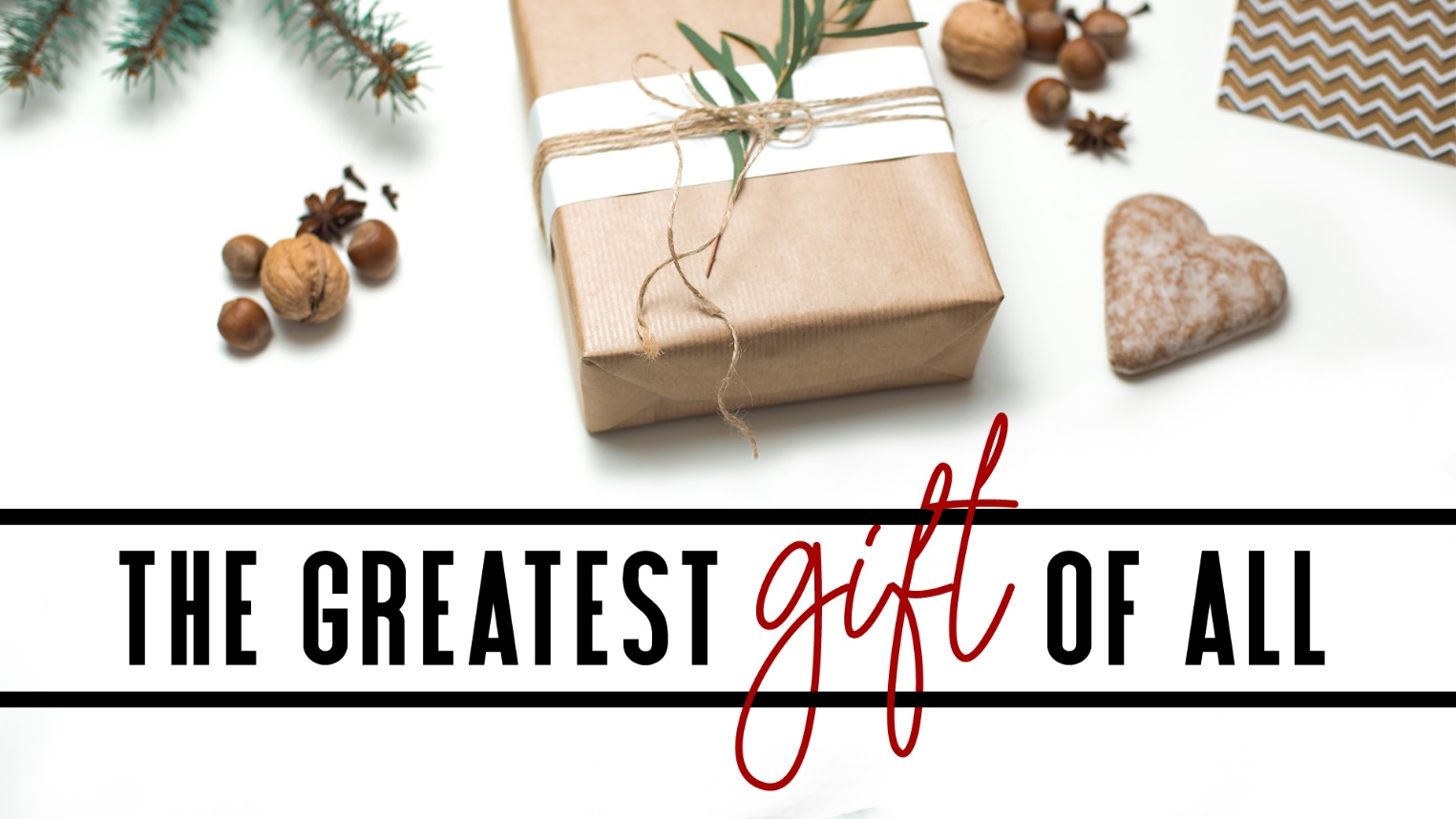 Christmas One, 2021Churches of Central-West EtobicokeMinisterial Welcome and Passing of the PeaceCall to Worship:  2 Corinthians 9:15Rev. Simon Park, St. Timothy’s Presbyterian ChurchScripture Reading:  Isaiah 61:10 – 62:3 
 Special Music:  Mary Did You KnowRev. Brian McIntosh, Bloordale United ChurchBell Choir:  Go and TellAll-ages Children’s Message             Joint Choir:  For Unto Us		
St. Philip’s Lutheran ChurchChoir Anthem:  Three CarolsSt. James United Church ChoirChristmas PrayerRev. Rebekah Mitchell, Graceview Presbyterian ChurchCongregational Carol:  We Three KingsSt. James United Church Quartet			   Message				
Pastor Steven Chung, Renforth Baptist ChurchCongregational Carol:  Joy to the World
Fellowship Christian Reformed Church  Blessing and Benediction 		
Rev. Mark Broadus, Fellowship Christian Reformed Church
Thank you for joining in.
Blessed Christmas Season, everyone!